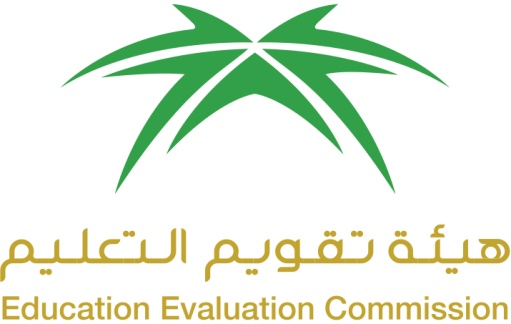 المركزالوطني للتقويم والاعتماد الأكاديميNational Center for Academic Accreditation and EvaluationATTACHMENT 5.T6.  COURSE SPECIFICATIONS(CS)Course SpecificationsA. Course Identification and General InformationB  Objectives  C.  Course Description (Note:  General description in the form used in Bulletin or handbook)D. Student Academic Counseling and SupportE Learning ResourcesF. Facilities RequiredG   Course Evaluation and Improvement ProcessesName of Course Instructor: Nejmeddine Chorfi____________________________________________Signature: ______________________   Date Specification Completed:  ____________Program Coordinator: ___________________________________________________Signature: _________________________            Date Received:________________Institution: King Saud UniversityDate:      13 / 11 / 2018                                            College/Department : Science / MathematicsCollege/Department : Science / Mathematics1.  Course title and code:Numerical Solution of Partial Differential Equations   /  Math 6522.  Credit hours: 4 (3+1)3.  Program(s) in which the course is offered. Ph. D. Mathematics(If general elective available in many programs indicate this rather than list programs)4.  Name of faculty member responsible for the courseProfessor of Computational Mathematics5.  Level/year at which this course is offered: First Semester / First Year6.  Pre-requisites for this course (if any):Math 520,  Math 521,  Math 522, Math 5237.  Co-requisites for this course (if any):Non8.  Location if not on main campus:9.  Mode of Instruction (mark all that apply):     a.  traditional classroom                             x           What percentage?     80 %     b.  blended (traditional and online)           x           What percentage?       5%     c.  e-learning                                                            What percentage?     d.  correspondence                                     x             What percentage?    10%     f.   other                                                      x             What percentage?      5%Comments:1.  What is the main purpose for this course?-Gaining insight into the mathematical foundations of the various applications of Partial Differential Equations. -Grasping the important notions of Analysis and numerical methods needed for a rigorous development of Physics. - Reaching the frontiers of Research in the field of Partial Differential equations and their numerical solutions.2.  Briefly describe any plans for developing and improving the course that are being implemented.  (e.g. increased use of IT or web based reference material,  changes in content as a result of new research in the field)- Exploring the usage of computers in the management of the course, whereby homework assignments, quizzes, tests and assessment are carried out in a dedicated website.Course Description:1. Topics to be Covered 1. Topics to be Covered 1. Topics to be Covered List of TopicsNo. ofWeeksContact hoursPartial Differential Equations end Boundary value problem       3           9Finite differential methods      3           9Variational method and Galarkin method       3           9Finite element methods       3          9Some applications        3          92.  Course components (total contact hours and credits per semester): 		2.  Course components (total contact hours and credits per semester): 		2.  Course components (total contact hours and credits per semester): 		2.  Course components (total contact hours and credits per semester): 		2.  Course components (total contact hours and credits per semester): 		2.  Course components (total contact hours and credits per semester): 		2.  Course components (total contact hours and credits per semester): 		2.  Course components (total contact hours and credits per semester): 		LectureTutorialLaboratory/StudioPracticalOther:TotalContactHoursPlaned       45       30        75ContactHoursActualCreditPlaned   3/week    1/week   4/weekCreditActual3. Additional private study/learning hours expected for students per week.        104. Course Learning Outcomes in NQF Domains of Learning and Alignment with Assessment Methods and Teaching Strategy 4. Course Learning Outcomes in NQF Domains of Learning and Alignment with Assessment Methods and Teaching Strategy 4. Course Learning Outcomes in NQF Domains of Learning and Alignment with Assessment Methods and Teaching Strategy 4. Course Learning Outcomes in NQF Domains of Learning and Alignment with Assessment Methods and Teaching Strategy 4. Course Learning Outcomes in NQF Domains of Learning and Alignment with Assessment Methods and Teaching Strategy 4. Course Learning Outcomes in NQF Domains of Learning and Alignment with Assessment Methods and Teaching Strategy 4. Course Learning Outcomes in NQF Domains of Learning and Alignment with Assessment Methods and Teaching Strategy On the table below are the five NQF Learning Domains, numbered in the left column. First, insert the suitable and measurable course learning outcomes required in the appropriate learning domains (see suggestions below the table). Second, insert supporting teaching strategies that fit and align with the assessment methods and intended learning outcomes. Third, insert appropriate assessment methods that accurately measure and evaluate the learning outcome. Each course learning outcomes, assessment method, and teaching strategy ought to reasonably fit and flow together as an integrated learning and teaching process. (Courses are not required to include learning outcomes from each domain.)On the table below are the five NQF Learning Domains, numbered in the left column. First, insert the suitable and measurable course learning outcomes required in the appropriate learning domains (see suggestions below the table). Second, insert supporting teaching strategies that fit and align with the assessment methods and intended learning outcomes. Third, insert appropriate assessment methods that accurately measure and evaluate the learning outcome. Each course learning outcomes, assessment method, and teaching strategy ought to reasonably fit and flow together as an integrated learning and teaching process. (Courses are not required to include learning outcomes from each domain.)On the table below are the five NQF Learning Domains, numbered in the left column. First, insert the suitable and measurable course learning outcomes required in the appropriate learning domains (see suggestions below the table). Second, insert supporting teaching strategies that fit and align with the assessment methods and intended learning outcomes. Third, insert appropriate assessment methods that accurately measure and evaluate the learning outcome. Each course learning outcomes, assessment method, and teaching strategy ought to reasonably fit and flow together as an integrated learning and teaching process. (Courses are not required to include learning outcomes from each domain.)On the table below are the five NQF Learning Domains, numbered in the left column. First, insert the suitable and measurable course learning outcomes required in the appropriate learning domains (see suggestions below the table). Second, insert supporting teaching strategies that fit and align with the assessment methods and intended learning outcomes. Third, insert appropriate assessment methods that accurately measure and evaluate the learning outcome. Each course learning outcomes, assessment method, and teaching strategy ought to reasonably fit and flow together as an integrated learning and teaching process. (Courses are not required to include learning outcomes from each domain.)On the table below are the five NQF Learning Domains, numbered in the left column. First, insert the suitable and measurable course learning outcomes required in the appropriate learning domains (see suggestions below the table). Second, insert supporting teaching strategies that fit and align with the assessment methods and intended learning outcomes. Third, insert appropriate assessment methods that accurately measure and evaluate the learning outcome. Each course learning outcomes, assessment method, and teaching strategy ought to reasonably fit and flow together as an integrated learning and teaching process. (Courses are not required to include learning outcomes from each domain.)On the table below are the five NQF Learning Domains, numbered in the left column. First, insert the suitable and measurable course learning outcomes required in the appropriate learning domains (see suggestions below the table). Second, insert supporting teaching strategies that fit and align with the assessment methods and intended learning outcomes. Third, insert appropriate assessment methods that accurately measure and evaluate the learning outcome. Each course learning outcomes, assessment method, and teaching strategy ought to reasonably fit and flow together as an integrated learning and teaching process. (Courses are not required to include learning outcomes from each domain.)On the table below are the five NQF Learning Domains, numbered in the left column. First, insert the suitable and measurable course learning outcomes required in the appropriate learning domains (see suggestions below the table). Second, insert supporting teaching strategies that fit and align with the assessment methods and intended learning outcomes. Third, insert appropriate assessment methods that accurately measure and evaluate the learning outcome. Each course learning outcomes, assessment method, and teaching strategy ought to reasonably fit and flow together as an integrated learning and teaching process. (Courses are not required to include learning outcomes from each domain.)NQF Learning Domains And Course Learning OutcomesNQF Learning Domains And Course Learning OutcomesCourse TeachingStrategiesCourse TeachingStrategiesCourse TeachingStrategiesCourse AssessmentMethodsCourse AssessmentMethodsCourse AssessmentMethods1.01.0KnowledgeKnowledgeKnowledgeKnowledgeKnowledgeKnowledgeKnowledgeKnowledge1.11.1Numerical methods to solve partial differential equations.Difference methodFinite element methodApplication to solve elliptic, hyperbolic and parabolic partial differential equationsNumerical methods to solve partial differential equations.Difference methodFinite element methodApplication to solve elliptic, hyperbolic and parabolic partial differential equations-Delivering direct lectures in the class.-Requiring homework assignments.-Offering seminars-Consulting Faculty and Tutors during office hours.-Delivering direct lectures in the class.-Requiring homework assignments.-Offering seminars-Consulting Faculty and Tutors during office hours.-Delivering direct lectures in the class.-Requiring homework assignments.-Offering seminars-Consulting Faculty and Tutors during office hours.    -Two seminars- One mid-term exam.- Final exam.    -Two seminars- One mid-term exam.- Final exam.    -Two seminars- One mid-term exam.- Final exam.1.21.22.02.0Cognitive SkillsCognitive SkillsCognitive SkillsCognitive SkillsCognitive SkillsCognitive SkillsCognitive SkillsCognitive Skills2.12.1-Realizing that Study of real world problems requires allowing for random effects.-Realizing the need for the developed set up if we were to handle situations in which there is a    presence of highly erratic perturbations.-Prowess in choosing the appropriate tools to handle a modelling situation.-The ability to ask fresh questions when the modelling problem is sorted out.-Realizing that Study of real world problems requires allowing for random effects.-Realizing the need for the developed set up if we were to handle situations in which there is a    presence of highly erratic perturbations.-Prowess in choosing the appropriate tools to handle a modelling situation.-The ability to ask fresh questions when the modelling problem is sorted out.-Requiring background reading by the students.-Canvassing, through discussion, the opinions of the students on formulating suitable mathematical models for the examples covered.-Discussing fresh problems raised by knowledge gained from the course.-Requiring background reading by the students.-Canvassing, through discussion, the opinions of the students on formulating suitable mathematical models for the examples covered.-Discussing fresh problems raised by knowledge gained from the course.-Requiring background reading by the students.-Canvassing, through discussion, the opinions of the students on formulating suitable mathematical models for the examples covered.-Discussing fresh problems raised by knowledge gained from the course.Gauging the level of participation in class discussions.Gauging the level of participation in class discussions.Gauging the level of participation in class discussions.2.22.23.03.0Interpersonal Skills & ResponsibilityInterpersonal Skills & ResponsibilityInterpersonal Skills & ResponsibilityInterpersonal Skills & ResponsibilityInterpersonal Skills & ResponsibilityInterpersonal Skills & ResponsibilityInterpersonal Skills & ResponsibilityInterpersonal Skills & Responsibility3.13.1-Teaching the students, by example, how to identify the features of a problem and how to focus on the mathematical tools for its resolution.-Teaching the students, by example, how to identify the features of a problem and how to focus on the mathematical tools for its resolution.- Encouraging the students to read independently and to consult books other than the chosen text books.-Correcting homework assignments with full commentary on presentation.- Encouraging the students to read independently and to consult books other than the chosen text books.-Correcting homework assignments with full commentary on presentation.- Encouraging the students to read independently and to consult books other than the chosen text books.-Correcting homework assignments with full commentary on presentation.Routine check of students’ comprehension of the course.Routine check of students’ comprehension of the course.Routine check of students’ comprehension of the course.3.23.24.04.0Communication, Information Technology, NumericalCommunication, Information Technology, NumericalCommunication, Information Technology, NumericalCommunication, Information Technology, NumericalCommunication, Information Technology, NumericalCommunication, Information Technology, NumericalCommunication, Information Technology, NumericalCommunication, Information Technology, Numerical4.14.1- Developing the ability to browse the university library and the web for alternate sources of the material.- Developing the ability to browse the university library and the web for alternate sources of the material.-Offering assignments that require material not covered in detail in chosen text books.-Offering assignments that require material not covered in detail in chosen text books.-Offering assignments that require material not covered in detail in chosen text books.-Marking the assignments.- Critical appraisal of seminars required from the students.-Marking the assignments.- Critical appraisal of seminars required from the students.-Marking the assignments.- Critical appraisal of seminars required from the students.4.24.25.05.0PsychomotorPsychomotorPsychomotorPsychomotorPsychomotorPsychomotorPsychomotorPsychomotor5.15.1Not applicableNot applicableNot applicableNot applicableNot applicableNot applicableNot applicableNot applicable5.25.2Assessment task (i.e., essay, test, quizzes, group project, examination, speech, oral presentation, etc.)Assessment task (i.e., essay, test, quizzes, group project, examination, speech, oral presentation, etc.)Week DueProportion of Total AssessmentProportion of Total AssessmentProportion of Total Assessment11First Mid-Term ExamFirst Mid-Term Exam       622Quiz 1Quiz 1       833Second Mid-Term ExamSecond Mid-Term Exam      1144Quiz 2Quiz 2      1355Final ExamFinal Exam      166677881. Arrangements for availability of faculty and teaching staff for individual student consultations and academic advice. (include amount of time teaching staff are expected to be available each week)10 Office Hours / week1. List Required Textbooks1-Numerical solution of Partial Differential Equations: A. Quarteroni  2. List Essential References Materials (Journals, Reports, etc.)1- Distributions Theory and Partial Differential Equations: C. Zuily3. List Electronic Materials, Web Sites, Facebook, Twitter, etc.A great deal of books in the university library and many online internet resources.4. Other learning material such as computer-based programs/CD, professional standards or regulations and software.Faculty websites.More generally, search engines (Google, Yahoo…) provide a lot of material.Indicate requirements for the course including size of classrooms and laboratories (i.e. number of seats in classrooms and laboratories, extent of computer access,etc.)1.  Accommodation (Classrooms, laboratories, demonstration rooms/labs, etc.)A maximum of 25 students in each classroom.2. Technology resources (AV, data show, Smart Board, software, etc.)-Computer labs equipped with sophisticated machines.-Increasing the capacity of the internet network in order to accommodate more users.3. Other resources (specify, e.g. if specific laboratory equipment is required, list requirements or attach list) 1. Strategies for Obtaining Student Feedback on Effectiveness of Teaching2.  Other Strategies for Evaluation of Teaching by the Instructor or by the Department3.  Processes for Improvement of Teaching4. Processes for Verifying Standards of Student Achievement (e.g. check marking by an independent  member teaching staff of a sample of student work, periodic exchange and remarking of tests or a sample of assignments with staff at another institution)5. Describe the planning arrangements for periodically reviewing course effectiveness and planning for improvement.